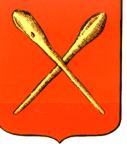 Тульская областьАдминистрация муниципального образования город АлексинПостановление                                    от  19.11.2021 года      №1881О внесении изменений в  Правила землепользования и застройки  муниципального образования город Алексин    В соответствии с Градостроительным кодексом Российской Федерации, Федеральным законом от 29.12.2004 № 191-ФЗ «О введении в действие Градостроительного кодекса Российской Федерации»,  Федеральным законом от 06 октября 2003 года  №131-ФЗ «Об общих принципах организации местного самоуправления в Российской Федерации», на основании Устава муниципального образования город Алексин, администрация муниципального образования город Алексин ПОСТАНОВЛЯЕТ:     1.Внести изменения в Правила землепользования и застройки муниципального образования город Алексин следующие изменения:      1.1 таблицу  2.2.1  статьи 49  дополнить строками следующего содержания:        Градостроительный регламент зоны Р. 1.2 таблицу  2.2.1  статьи 49  исключить строку следующего содержания:     Градостроительный регламент зоны Р.     2.Контроль за исполнением решения возложить на постоянную комиссию по подготовке и проведению публичных слушаний и общественных обсуждений.     3.Управлению по организационной, кадровой работе и информационному обеспечению в течение 10 дней со дня принятия настоящего постановления обнародовать и разместить постановление на официальном сайте муниципального образования город Алексин в информационно-телекоммуникационной сети «Интернет».     4.Управлению делопроизводства (Бабушкина И.В.), комитету по культуре, молодежной политике и спорту (Зайцева В.В.), управлению по работе с сельскими территориями (Селезнева А.М.) в течение 10 дней со дня принятия настоящего постановления разместить постановление в местах для официального обнародования муниципальных правовых актов муниципального образования город Алексин.     5.Постановление вступает в силу со дня подписания.Глава администрациимуниципального образования город Алексин                                                                                                    П.Е.ФедоровНаименование вида разрешенного использованияНаименование вида разрешенного использованияОписание вида разрешенного использованияКодУсловно разрешенные виды использованияКоммунальное обслуживаниеРазмещение зданий и сооружений в целях обеспечения физических и юридических лиц коммунальными услугами. Содержание данного вида разрешенного использования включает в себя содержание видов разрешенного использования с кодами 3.1.1-3.1.23.1Наименование вида разрешенного использованияНаименование вида разрешенного использованияОписание вида разрешенного использованияКодВспомогательные виды разрешенного использованияКоммунальное обслуживаниеРазмещение зданий и сооружений в целях обеспечения физических и юридических лиц коммунальными услугами. Содержание данного вида разрешенного использования включает в себя содержание видов разрешенного использования с кодами 3.1.1-3.1.23.1